Российский рынок зерновых и масличных культурБезмятежность. Можно ли ей доверять? В очередной раз непредсказуемость аграрного рынка оправдала себя. Всё шло безмятежно настолько, что показатели отечественного рынка практически не менялись. Это где то там, в далёком Чикаго цены выбирались из 5-недельного минимума а следом за ними паниковал рынок Европы, страстно ожидая свежих отчётов USDA. Всё это казалось событиями фильма за которым приятно наблюдать, в то время как на своей стороне шла подготовка к весенним работам, экспорт шёл своим чередом а цены практически не менялись несколько недель. И вот привычный, размерный ход событий нарушен. С 15 марта Россия выводит основные военные силы из Сирии. «Считаю, что задачи поставленные перед Министерством обороны, в целом выполнены. Поэтому приказываю с завтрашнего дня начать вывод основной части нашей воинской группировки из Сирийской Арабской Республики», - заявил глава государства на встрече с министром иностранных дел Сергеем Лавровым и министром обороны Сергеем Шойгу.Это решение Москва приняла по согласованию с Башаром Асадом, президентом Сирии, который лично выразил Путину глубокую признательность за масштабную помощь в борьбе с терроризмом и за гуманитарное содействие.Что это значит? Полную непредсказуемость. В рыночный фактор вмешалась политика. Данные нашего обзора, по сути своей, подведение итога за квартал, 3 месяца с начала года. А дальше будет интересно. Потому как – повлияют ли эти действия на потепление/похолодание отношений с рядом стран, будет ли в связи с этим перераспределён поток экспорта и как повлияет всё это на цену нефти, которая тянет за собой доллар итд. итп. Неслабая цепочка где одно событие тянет за собой другое как снежный ком. Посмотрим, на чём остановился рынок в момент известий о выводе войск. Российский зерновой рынок: цены снижаются, но обвала ждать не следует.Российские экспортеры пшеницы оказывают давление на фермеров, чтобы снизить внутренние цены в ответ на укрепление рубля,  что делает Россию - крупного экспортера  пшеницы, менее конкурентоспособным  на мировом рынке.Внутренние цены в рублевом выражении снижаются в южных регионах  России, сообщает Agro2b.ru со ссылкой на Reuters.Цены на Черноморскую  российскую пшеницу  с содержанием белка 12,5 % были на уровне $184 за тонну на базисе FOB. В конце прошлой недели цены возросли на  $4.5 по сравнению с неделей ранее, сообщает Совэкон.На фоне роста рубля происходит медленное снижение внутренних цен. В сложившейся ситуации экспортеры вынуждены повысить цены на российскую пшеницу.Между 1 июля и 9 марта российский экспорт зерна составил  26.0 млн. тонн , в том числе 19,2 млн. тонн пшеницы, сообщило Министерство сельского хозяйства РФ. Темпы экспорта зерна выросли на 3% в годовом исчислении.Внутренние цены для  пшеницы третьего класса упали на  125 рублей по сравнению с концом предыдущей недели до 11 175 рублей ($159) за тонну в Европейской части России на базисе EXW, сообщает Совэкон.Посевная кампания  яровых зерновых  бежит быстрее, чем в прошлом году . По данным 2015 года на ту же дату было засеяно  547 000 га, по состоянию на 16.03.16 засеяно 644 300 га.Погода остается благоприятной и  более теплой, чем обычно для этого времени года во многих регионах России, сообщает Гидрометцентр. В РФ озимые зерновые находятся в лучшем состоянии, чем в конце ноября. Тем не менее, состояние озимых зерновых культур остается неудовлетворительным  в Белгородской и Воронежской областях в центральной части России. По данным Совэкон средние цены на семена подсолнечника снизились на 100 рублей  и составляют 26 000 рублей за тонну. Внутренние цены на подсолнечное масло упали на 1 575 рублей и составляют 55 750 рублей за тонну.В прошедший период внутренние цены на зерновые в РФ в основном оставались стабильными в связи с укреплением курса рубля, за исключением сильно упавших цен на фуражную пшеницу. Предложение зерновых ограничено сезоном, а также нежеланием производителей продавать по пониженным ценам. К тому же рынок наполнен слухами о возможном расширении государственных закупок до 5-10 млн.тонн вместо текущих 3-5 млн.тонн. По заявлению Минсельхоза РФ к 2030 г. производство зерновых в России планируется увеличить на 15-20 млн.тонн, что в общей сложности может довести урожай до 130,3 млн.тонн, а экспорт до 48,4 млн.тонн или 11% мирового рынка. Структура внутренних потребностей согласно МСХ РФ такова: 40 млн.тонн зерна потребляет животноводство, 20 млн.тонн идет на продовольственные цели, 10 млн.тонн уходит на семена, 30 млн.тонн – на экспорт, 25 млн.тонн должно быть в запасе. Планируется наращивать экспорт зерновых в Азию и на Ближний Восток, которые являются приоритетными направлениями. Недавно Россия получила право экспорта зерновых во Вьетнам, попав в постоянный реестр стран, зарегистрированных в качестве экспортеров продукции растительного происхождения. Приближение сезона посевной неминуемо будет оказывать отрицательное влияние на стоимость зерновых в связи с необходимостью избавления от старых запасов и высвобождения средств для проведения посевной. Некоторые хозяйства планируют переключиться на посев кукурузы вместо пшеницы в связи с введением экспортной пошлины на пшеницу. В 2016 г. ожидается расширение посевных площадей под кукурузой до 2,99 млн.гектаров и рост урожая до 13 млн.тонн.  Урожай зерновых в 2016 г.  в РФ  оценивается СОВЭКОН в 100 млн.тонн, из которых пшеница составит 59-62 млн.тонн.  По прогнозу компании ПроЗерно урожай зерновых составит 100,5-101 млн.тонн, МСХ РФ дает оценку на уровне 104-105 млн.тонн. Давайте немного отвлечёмся к вопросу об экспорте, чтоб снова вернуться к ценамМинсельхоз РФ: экспортная пошлина на пшеницу пока останется без пересмотраМинистерство сельского хозяйства не меняло свою позицию по экспортной пошлине на пшеницу, заявил агентству ТАСС глава ведомства Александр Ткачев. «Нет», - ответил он на вопрос, менялась ли позиция Минсельхоза. «Пока нет», - ответил он на вопрос, будет ли пересматриваться экспортная пошлина. При этом он добавил, что «решение (об экспортной пошлине) будет приниматься по ситуации».Напомним, что пошлина на экспорт пшеницы из России, введенная на год, начала действовать с 1 июля 2015 года. Ставка пошлины номинирована в рублях, а размер составлял 50% от таможенной стоимости минус 5500 рублей за 1 тонну, но не менее 50 рублей за 1 тонну. С 1 октября правительство РФ изменило экспортную пошлину на пшеницу. Вычитаемая часть была увеличена до 6500 рублей за тонну, а минимальная сумма пошлины снижена с 50 до 10 рублей за тонну.Экспорт зерновых культур и масла, рейтинг экспортеровТемпы экспортного спроса на зерно на протяжении последних 2-х недель снижаются. Основной причиной является укрепление рубля и, соответственно, в условиях низких мировых цен, снижение конкурентоспособности российского зерна (а вот в этом моменте редакция нашего издания не согласна, во первых мировые цены пусть медленно но поднимаются, во вторых соотношение цена/качество нашего зерна создают ему убедительную конкурентоспособность, о чём мы неоднократно писали в прошлых выпусках). Спрос на зерно со стороны экспортеров на отчетной неделе носил неустойчивый характер. Отмечались лишь отдельные всплески активности закупок. В целом же интерес к продовольственному зерну снизился и эта тенденция, подкрепляемая снижением доллара, похоже продлится. Производители в этих условиях также насторожились. Безусловно все идет к тому, что закупочные цены будут снижаться, что совершенно не устраивает аграриев, которые занимают «выжидательную» позицию.По данным ФТС России (по состоянию на 11 марта 2016 г.) в текущем сельскохозяйственном 2015/16 МГ экспортировано 25 951,6 тыс. т (против 25 564,0 тыс. т по итогам прошлой недели) зерновых культур, в том числе пшеницы – 19 243,5 тыс. т (против 19 009,2 тыс. т по итогу прошлой недели и +2,8% к аналогичному периоду прошлого года), ячменя – 3 362,1 тыс. т (против 3 603,9 тыс. т по итогам прошлой недели и -8,6% к аналогичному периоду прошлого года), кукурузы – 2 867,7 тыс. т (против 2 744,5 тыс. т по итогам прошлой недели и +34,0% к аналогичному периоду прошлого года). Темпы экспорта зерна в текущем сезоне, опережают прошлогодние.Россия в марте снизит экспорт пшеницы на четверть, но увеличит поставки кукурузы до рекордаРоссия в марте экспортирует рекордный для этого месяца объем зерна - около 2,3 млн тонн, прогнозирует замдиректора департамента стратегического маркетинга ЗАО "Русагротранс" Игорь Павенский."Рекорд обеспечат поставки кукурузы. Экспорт пшеницы снизится на четверть".Предыдущий мартовский рекорд по экспорту зерна был поставлен в марте 2009 года - 2,16 млн тонн, в том числе 1,7 млн тонн пшеницы, напомнил он. По его оценке, экспорт пшеницы в марте снизится до 1,4 млн тонн против 1,85 млн тонн в феврале. "Но экспорт кукурузы идет на рекорд для марта - 700 тыс. тонн против 642 тыс. тонн в феврале", - заявил он. И.Павенский прогнозирует, что с июля 2015 года по март 2016 года российский экспорт зерна составит 28,45 млн тонн (без учета зернобобовых и муки в пересчете на зерно) против 26,14 млн тонн за соответствующие периоды предыдущих лет. Экспорт пшеницы в том числе составит 20,98 млн тонн (74%) против 19,33 млн тонн (74%), ячменя - 3,73 млн тонн (13%) против 4,45 млн тонн (17%), кукурузы - 3,41 млн тонн (12%) против 1,96 млн тонн (7%) соответственно. Как отметил И.Павенский, за последнее время спрос экспортеров постепенно смещается с пшеницы на кукурузу. В февральском экспорте доля пшеницы снизилась до 67% с 75% в январе. В то же время доля кукурузы выросла до 23% с 17% соответственно.Цена на пшеницу в портах (на условиях CPT) снизилась с начала марта на 1 тыс. рублей, до 12 тыс. рублей за тонну. Цены на кукурузу за неделю не изменились и составили $164 за тонну. "Спрос на российскую кукурузу на мировом рынке остается высоким", - сказал И.Павенский.Думаю этой информации по экспорту более чем достаточно, вернёмся к ценам. Цены на зерно в РФ продолжают снижаться На минувшей неделе цены на зерно в ЮФО и СКФО продолжили падать на фоне укрепления российского рубля. Так, стоимость пшеницы и ячменя снизилась в среднем на 400-450 руб./т, кукурузы – на 100 руб./т, сообщает Национальный союз зернопроизводителей.В ЦФО продовольственная и фуражная пшеница подешевела на 100-150 руб./т, кукуруза – на 50 руб./т, в то же время цены на продовольственную рожь незначительно выросли – на 75 руб./т.В ПФО стоимость продовольственной пшеницы 3 класса снизилась на 100 руб./т, при этом продовольственная рожь прибавила в цене на 100 руб./т.На Урале и в Сибири продовольственная рожь подорожала в среднем на 100 руб./т, цены на остальные зерновые культуры остались на прежнем уровне.По оперативным данным на 10.03.2016 яровые культуры посеяны на 465,4 тыс. га, что составляет 0,9% от планового показателя 52,6 млн га. Озимые культуры подкормлены на площади 4,3 млн га или 26,3% от общей площади озимого сева.В результате проведения биржевых торгов с 19 августа 2015 года по 9 марта 2016 года в государственный интервенционный фонд было закуплено 842,2 тыс. тонн пшеницы 3 класса, 683,1 тыс. тонн пшеницы 4 класса, 114,4 тыс. тонн фуражной пшеницы, 17,7 тыс. тонн продовольственной ржи, 20,5 тыс. тонн фуражного ячменя. Всего за время проведения закупочных интервенций у российских сельхозтоваропроизводителей было приобретено 1,67 млн тонн зерна на общую сумму 17,3 млрд. руб.Средневзвешенная цена покупки пшеницы 3-го класса составила 10 864,97 руб./т, пшеницы 4-го класса – 10 059,01 руб./т, фуражной пшеницы – 8 677,39 руб./т, продовольственной ржи – 6 980,15 руб./т и фуражного ячменя – 7 465,46 руб./т.В результате проведения биржевых торгов с 19 августа 2015 года по 9 марта 2016 года в государственный интервенционный фонд было закуплено 842,2 тыс. тонн пшеницы 3 класса, 683,1 тыс. тонн пшеницы 4 класса, 114,4 тыс. тонн фуражной пшеницы, 17,7 тыс. тонн продовольственной ржи, 20,5 тыс. тонн фуражного ячменя. Всего за время проведения закупочных интервенций у российских сельхозтоваропроизводителей было приобретено 1,67 млн тонн зерна на общую сумму 17,3 млрд. руб. Средневзвешенная цена покупки пшеницы 3-го класса составила 10 864,97 руб./т, пшеницы 4-го класса – 10 059,01 руб./т, фуражной пшеницы – 8 677,39 руб./т, продовольственной ржи – 6 980,15 руб./т и фуражного ячменя – 7 465,46 руб./т.Цены на зерновые культуры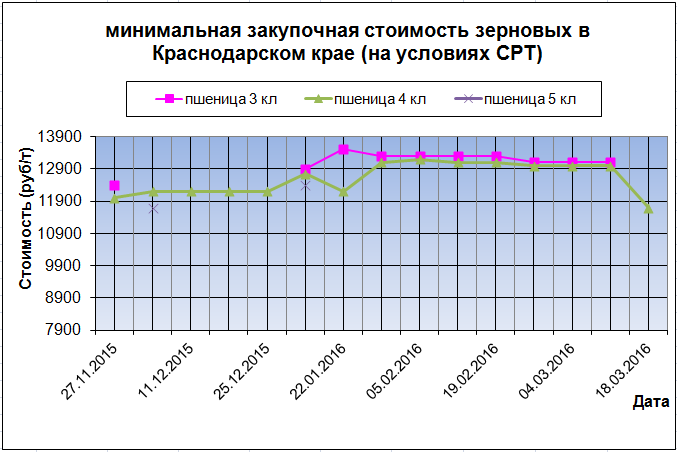 Динамика мировых и внутренних цен пшеницы на 11 марта 2016 годаДинамика внутренних цен в рублях (по оценкам СовЭкон и ПроЗерно)Динамика внутренних цен в валюте (по оценкам СовЭкон и ПроЗерно)И немного о том, что происходит непосредственно на полях: По состоянию на 17 марта 2016 года яровой сев в России проведен на площади 649,1 тыс. гектаровВ отдельных регионах Южного, Северо-Кавказского, Крымского и Центрального федеральных округов идут работы по подкормке озимых и севу ранних яровых культур. Приступили к весенне-полевым работам отдельные регионы Приволжского федерального округа.По состоянию на 17 марта 2016 года в целом по Российской Федерации из 16,4 млн. га подкормлено 6,1 млн. га (в 2015 г. – 4,0 млн. га) или 37,2% к площади сева озимых зерновых культур. В том числе в Южном федеральном округе – 3,3 млн. га или 62,7% к площади сева, в Северо-Кавказском федеральном округе – 1,2 млн. га или 52,2% к площади сева, в Крымском федеральном округе – 301,9 тыс. га или 73,1% к площади сева, в Центральном федеральном округе – 1,3 млн. га или 34,1% к площади сева, в Приволжском федеральном округе – 53,0 тыс. га или 1,3% к площади сева. В Краснодарском крае и Республике Адыгея проводится вторичная подкормка озимых зерновых культур.Яровой сев в целом по стране проведен на площади 649,1 тыс. га (в 2015 г. – 394,5 тыс. га) или 1,2% к прогнозу. В том числе в Южном федеральном округе – 286,3 тыс. га (в 2015 г. – 204,0 тыс. га), в Северо-Кавказском федеральном округе – 228,8 тыс. га (в 2015 г. – 147,9 тыс. га), в Крымском федеральном округе (в Республике Крым) – 124,8 тыс. га (в 2015 г. – 42,1 тыс. га), в Белгородской области – 9,2 тыс. га (в 2015 г. – 0,5 тыс. га).В 2016 году во всех категориях хозяйств яровой сев намечено провести на площади 52,6 млн. га, в том числе яровых зерновых и зернобобовых культур на площади 31,1 млн. га.Минсельхоз РФ призвал регионы ЦФО быть готовыми к пересеву озимых Директор департамента растениеводства Минсельхоза РФ  Петр Чекмарев призвал регионы ЦФО быть готовыми к пересеву озимых, которые могут погибнуть из-за возвращения морозов. Об этом он 17 марта сообщил аграриям в ходе заседания межведомственной комиссии в Воронеже, передает корреспондент ТАСС."Начало весны на две-три недели раньше произошло. Еще впереди возврат морозов, - сказал Чекмарев. - Надо быть готовыми к пересеву". Он подчеркнул, что ранняя весна еще не гарантирует сохранения озимых культур и у регионов должно быть предусмотрено зерно на пересев.Ранее он сообщил журналистам, что прогноз гибели озимых весной 2016 года пока не изменился, он будет уточнен примерно через две недели, т.к. в ряде регионов эти культуры все еще не вышли из-под снега.В феврале Чекмарев говорил о том, что гибель озимых произошла на 10-11% площадей, в материалах сегодняшнего заседания значится, что в плохом состоянии находятся 13,9% озимых.МасличныеВ Новороссийск не пустили некачественный подсолнечник из МакедонииВ Новороссийске задержали два контейнера с семенами подсолнечника, оказавшимися некачественными, сообщает портал «Кубань 24».  Сотрудники Россельхознадзора во время фитосанитарной проверки установили, что семена не соответствуют требованиям нормативных документов. В частности, в них превышен показатель влажности, кислотного числа масла и масличной примеси, поэтому оно не пригодно для питания. В итоге груз весом 39,2 т был запретили к ввозу на территорию России.В России сократился объем переработки семян подсолнечникаПо данным ИА «АПК-Информ», за первые пять месяцев 2015/16 МГ (сентябрь-январь) российскими маслодобывающими предприятиями было переработано 4,27 млн. тонн подсолнечника, что на 4,05% ниже в сравнении с аналогичным периодом сезоном ранее. Главной причиной сложившейся ситуации являлось сдерживание продаж масличной аграриями, несмотря на увеличение урожая семян подсолнечника в 2015/16 МГ на 3,26% в год – до 9,5 млн. тонн ВПД.Вывод: в настоящий момент рынок пребывает в некоторой неопределённости, в связи с политическим фактором, и планомерным снижением доллара ниже психологической отметки в 70 рублей. Мнение большинства комментаторов событий сводится на данный момент к «пока неизвестно». Следующая неделя, по всей видимости, открывает череду интереснейших событий. В краткосрочном прогнозе – снижение курса доллара, расширение и увеличение поставок российского зерна, оглашение скорректированных погодными факторами прогнозов на урожай, снижение цен на зерновые в пределах 100-200 руб/т, масличные останутся примерно на том же уровне. Посмотрим, совпадёт ли.Цена (руб/т с НДС)Пшеница 3 классПшеница 4 классПшеница 5 классРожь продовЯчмень фуражКукуруза на зерноЦФО9900-105009400-101009100-99009050-100008700-95008700-9400ЮФО+СКФО11400-1230011000-1200010000-11050-9500-108009900-10600ПФО10000-103009500-100009300-98007800-88008250-91008900-9500УРФО10100-106009000-100008800-96007300-76007400-8150-СФО10250-110009200-100009100-100007000-77007700-8500-Центр СовЭкон11.03.201604.03.201626.02.2016EXW Европейская часть РФ руб/трубрубрубПшеница 3 класс111751130011375Пшеница 4 класс110251115011175Рожь продовольственная875088008800Пшеница фуражная102501030010350Ячмень фуражный902590252025Подсолнечник260002610026550Агентство ПроЗерно11.03.201604.03.201626.02.2016EXW Европейская часть РФ руб/трубрубрубПшеница 3 класс107551081010850Пшеница 4 класс101351020510270Рожь продовольственная905089708920Пшеница фуражная974097859825Ячмень фуражный928592859290Подсолнечник260652648526540Центр СовЭкон11.03.201604.03.201626.02.2016EXW Европейская часть РФ руб/т$$$Пшеница 3 класс157153149Пшеница 4 класс155151146Рожь продовольственная123119115Пшеница фуражная144140135Ячмень фуражный127122118Подсолнечник366354348Агентство ПроЗерно11.03.201604.03.201626.02.2016EXW Европейская часть РФ руб/т$$$Пшеница 3 класс151146142Пшеница 4 класс143138134Рожь продовольственная127122117Пшеница фуражная137133129Ячмень фуражный131126122Подсолнечник367359347